   Smer: Farmaceutski tehničar   I  godina    PITANJA: Uvod u demografijuPoreklo ljudske vrste na zemljiEkumena i anekumenaPrirodno kretanje stanovnistva i populaciona politikaStrukture stanovnistva (polna,starosna i rasna)Svetske religijeMigracije (vrste,smer)Naselja (polozaj,tipovi i funkcionalna klasifikacija)UrbanizacijaIndustrijski razvoj i zivotna sredinaZnacaj informacija i telekomunikacijaOsnivanje euCiljevi euEvropske i vanevropske ekonomske i politicke integracijeKina-nova ekonomska sila (oun,unesco)Afrika juzno od sahare-region siromastvaMultinacionalne kompanijeGeografija i privreda,medjusobni uticaj i zavisnostSvetska privreda i medjunarodna podela radaIndustrijske zone i regijeTurizam i turisticka kretanja u svetu i polozaj srbije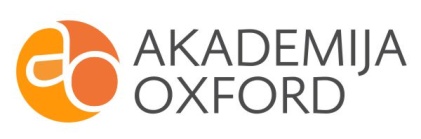 